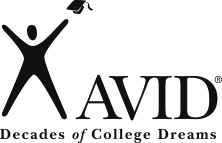 Cornell NotesTopic/Objective: Topic/Objective: Name:Cornell Notes                 Vocabulary for Success                 Vocabulary for SuccessClass/Block: English 9 3BCornell Notes                              Lesson 3                              Lesson 3Date: 12/10/2015Essential Question:  Correct spell, define, and find synonyms for the 12 words in Lesson 3.Essential Question:  Correct spell, define, and find synonyms for the 12 words in Lesson 3.Essential Question:  Correct spell, define, and find synonyms for the 12 words in Lesson 3.Essential Question:  Correct spell, define, and find synonyms for the 12 words in Lesson 3.Questions:Questions:Notes:Notes:What is adept?What is adept?   (adjective)   (adjective) What is aptitude? What is aptitude?   (noun)   (noun)What is boisterous?What is boisterous?   (adjective)   (adjective)What is commentary?What is commentary?   (noun)   (noun)What is enthusiastic?What is enthusiastic?  (adjective)  (adjective)What is flair?What is flair?  (noun)  (noun)What is incorporate?What is incorporate?   (verb)   (verb) What is inept? What is inept?   (adjective)   (adjective)What is peripheral?What is peripheral?   (adjective)    (adjective)  What is spherical? What is spherical?    (adjective)    (adjective)What is statistic?What is statistic?    (noun)    (noun)What is strategically?What is strategically?    (adverb)    (adverb)Summary:    Summary:    Summary:    Summary:    